St Ninian’s High School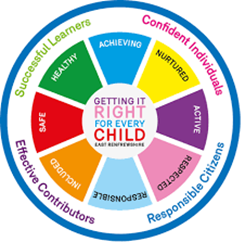 PSHE NewsletterWeek Beginning 4th September 2017 Focus:Road Safety and Personal Safety – Watch video and discuss with class how to keep themselves and families safe both in and out of the carTimelines (S1-S6) – see memo from Jonathan Cumming.Pupils are to be reminded that if they have a medical or dental appointment they require to absent from school with then they MUST bring in a note signed by their parent or guardian. Faith Forum – Please see Mr BradshawDaily PrayersS1European Sports Day – Please Promote with S1 classesBody ImageHealthy EatingPupil Council Nominations to be completed ASAP.  Please forward names to year head. S2Internet SafetyStudy Skill’s for year aheadPupil Council Nominations to be completed ASAP.  Please forward names to year head.S3Exercise, Health and FitnessBalanced DietPupil Council Nominations to be completed ASAP.  Please forward names to year head. S4My World of Work – log in and set up accountPick a career pupils would be interested in.NHS Work Experience Info – Essential for pupils going on Work experience with the NHS.Study SkillsPupil Council Nominations to be completed ASAP.  Please forward names to year head. Work Experience forms must be returned ASAP!!!S5Study Skills – in booklets, highlight the different types of approach to studying.  Use ‘Notes’ page for this activity. How to prepare a Study PlanPupil Council Nominations to be completed ASAP.  Please forward names to year head. S6S6 Career Talks Thursday 7th September6a1, 6a2 & 6a3 talks will be in Lecture theatre.  Please register and leave school bag in class as talk is only expected to last ½ the period.  Robert Young will carry out this talk.6a4 and 6a5 talks will be in your respective classrooms. Katrina Sheppard will carry out these talks.My World of Work – Pupils should log on and research the requirements for their desired University or College course. Link to school website and advice on completing Personal StatementLink 1 – Advice on completing Personal StatementLink 2 – How to structure Personal StatementPupils who intend to apply for Medicine/Dentistry should look to complete UCAS form ASAP.  They should be looking to give the first draft of their Personal Statements to their Pastoral Support teacher within the next week. All pupils should log on and read format suggested in Link 2.S6 ServiceT. Low